Form 38(Regulation 39)(In typescript and completed in duplicate)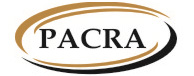 THE PATENTS AND COMPANIES REGISTRATION AGENCYThe Companies Act, 2017(Act No. 10 of 2017)____________The Companies (Prescribed Forms) Regulations, 2018(Sections 299)Available at www.pacra.org.zmAPPLICATION FOR REGISTRATION AS A FOREIGN COMPANYAPPLICATION FOR REGISTRATION AS A FOREIGN COMPANYAPPLICATION FOR REGISTRATION AS A FOREIGN COMPANYAPPLICATION FOR REGISTRATION AS A FOREIGN COMPANYAPPLICATION FOR REGISTRATION AS A FOREIGN COMPANYAPPLICATION FOR REGISTRATION AS A FOREIGN COMPANYAPPLICATION FOR REGISTRATION AS A FOREIGN COMPANYAPPLICATION FOR REGISTRATION AS A FOREIGN COMPANYAPPLICATION FOR REGISTRATION AS A FOREIGN COMPANYAPPLICATION FOR REGISTRATION AS A FOREIGN COMPANYAPPLICATION FOR REGISTRATION AS A FOREIGN COMPANYAPPLICATION FOR REGISTRATION AS A FOREIGN COMPANYAPPLICATION FOR REGISTRATION AS A FOREIGN COMPANYAPPLICATION FOR REGISTRATION AS A FOREIGN COMPANYAPPLICATION FOR REGISTRATION AS A FOREIGN COMPANYAPPLICATION FOR REGISTRATION AS A FOREIGN COMPANYAPPLICATION FOR REGISTRATION AS A FOREIGN COMPANYAPPLICATION FOR REGISTRATION AS A FOREIGN COMPANYAPPLICATION FOR REGISTRATION AS A FOREIGN COMPANYAPPLICATION FOR REGISTRATION AS A FOREIGN COMPANYPART ACOMPANY DETAILS IN ZAMBIAPART ACOMPANY DETAILS IN ZAMBIAPART ACOMPANY DETAILS IN ZAMBIAPART ACOMPANY DETAILS IN ZAMBIAPART ACOMPANY DETAILS IN ZAMBIAPART ACOMPANY DETAILS IN ZAMBIAPART ACOMPANY DETAILS IN ZAMBIAPART ACOMPANY DETAILS IN ZAMBIAPART ACOMPANY DETAILS IN ZAMBIAPART ACOMPANY DETAILS IN ZAMBIAPART ACOMPANY DETAILS IN ZAMBIAPART ACOMPANY DETAILS IN ZAMBIAPART ACOMPANY DETAILS IN ZAMBIAPART ACOMPANY DETAILS IN ZAMBIAPART ACOMPANY DETAILS IN ZAMBIAPART ACOMPANY DETAILS IN ZAMBIAPART ACOMPANY DETAILS IN ZAMBIAPART ACOMPANY DETAILS IN ZAMBIAPART ACOMPANY DETAILS IN ZAMBIAPART ACOMPANY DETAILS IN ZAMBIAType of CompanySelect one type of Company by marking with “X”Type of CompanySelect one type of Company by marking with “X”Type of CompanySelect one type of Company by marking with “X”Type of CompanySelect one type of Company by marking with “X”Type of CompanySelect one type of Company by marking with “X”Private Company Limited By Shares Private Company Limited By Shares Private Company Limited By Shares Private Company Limited By Shares Private Company Limited By Shares Private Company Limited By Shares Private Company Limited By Shares Private Company Limited By Shares Private Company Limited By Shares Private Company Limited By Shares Ensure that the members of the company understand the kind of company being incorporated and the liability it carriesType of CompanySelect one type of Company by marking with “X”Type of CompanySelect one type of Company by marking with “X”Type of CompanySelect one type of Company by marking with “X”Type of CompanySelect one type of Company by marking with “X”Type of CompanySelect one type of Company by marking with “X”Private Company Limited By GuaranteePrivate Company Limited By GuaranteePrivate Company Limited By GuaranteePrivate Company Limited By GuaranteePrivate Company Limited By GuaranteePrivate Company Limited By GuaranteePrivate Company Limited By GuaranteePrivate Company Limited By GuaranteePrivate Company Limited By GuaranteePrivate Company Limited By GuaranteeEnsure that the members of the company understand the kind of company being incorporated and the liability it carriesType of CompanySelect one type of Company by marking with “X”Type of CompanySelect one type of Company by marking with “X”Type of CompanySelect one type of Company by marking with “X”Type of CompanySelect one type of Company by marking with “X”Type of CompanySelect one type of Company by marking with “X”Public Limited CompanyPublic Limited CompanyPublic Limited CompanyPublic Limited CompanyPublic Limited CompanyPublic Limited CompanyPublic Limited CompanyPublic Limited CompanyPublic Limited CompanyPublic Limited CompanyEnsure that the members of the company understand the kind of company being incorporated and the liability it carriesType of CompanySelect one type of Company by marking with “X”Type of CompanySelect one type of Company by marking with “X”Type of CompanySelect one type of Company by marking with “X”Type of CompanySelect one type of Company by marking with “X”Type of CompanySelect one type of Company by marking with “X”Unlimited Private CompanyUnlimited Private CompanyUnlimited Private CompanyUnlimited Private CompanyUnlimited Private CompanyUnlimited Private CompanyUnlimited Private CompanyUnlimited Private CompanyUnlimited Private CompanyUnlimited Private CompanyEnsure that the members of the company understand the kind of company being incorporated and the liability it carriesCompany Name Ensure that the name is captured exactly as approved by Company Registry and has not expiredCompany Name Ensure that the name is captured exactly as approved by Company Registry and has not expiredCompany Name Ensure that the name is captured exactly as approved by Company Registry and has not expiredCompany Name Ensure that the name is captured exactly as approved by Company Registry and has not expiredCompany Name Ensure that the name is captured exactly as approved by Company Registry and has not expiredWhether Articles Restrict Nature of Business Mark with “X” As AppropriateWhether Articles Restrict Nature of Business Mark with “X” As AppropriateWhether Articles Restrict Nature of Business Mark with “X” As AppropriateWhether Articles Restrict Nature of Business Mark with “X” As AppropriateWhether Articles Restrict Nature of Business Mark with “X” As AppropriateWhether Articles Restrict Nature of Business Mark with “X” As AppropriateWhether Articles Restrict Nature of Business Mark with “X” As AppropriateWhether Articles Restrict Nature of Business Mark with “X” As AppropriateWhether Articles Restrict Nature of Business Mark with “X” As AppropriateWhether Articles Restrict Nature of Business Mark with “X” As AppropriateNONOYESYESYESYESWhether Articles Restrict Nature of Business Mark with “X” As AppropriateWhether Articles Restrict Nature of Business Mark with “X” As AppropriateWhether Articles Restrict Nature of Business Mark with “X” As AppropriateWhether Articles Restrict Nature of Business Mark with “X” As AppropriateWhether Articles Restrict Nature of Business Mark with “X” As AppropriatePrincipal Business ActivityPrincipal Business ActivityPrincipal Business ActivityPrincipal Business ActivityPrincipal Business ActivityBusiness activity to be classified in accordance with the ISIC Classification. A full list of the trade classification codes is available on our website: www.pacra.org.zmOther Business ActivitiesOther Business ActivitiesOther Business ActivitiesOther Business ActivitiesOther Business ActivitiesBusiness activity to be classified in accordance with the ISIC Classification. A full list of the trade classification codes is available on our website: www.pacra.org.zmAccompanying DocumentsAccompanying DocumentsAccompanying DocumentsAccompanying DocumentsAccompanying DocumentsCERTIFIED COPY OF ARTICLES OF ASSOCIATIONCERTIFIED COPY OF ARTICLES OF ASSOCIATIONCERTIFIED COPY OF ARTICLES OF ASSOCIATIONCERTIFIED COPY OF ARTICLES OF ASSOCIATIONCERTIFIED COPY OF ARTICLES OF ASSOCIATIONCERTIFIED COPY OF ARTICLES OF ASSOCIATIONCERTIFIED COPY OF ARTICLES OF ASSOCIATIONCERTIFIED COPY OF ARTICLES OF ASSOCIATIONCERTIFIED COPY OF ARTICLES OF ASSOCIATIONCERTIFIED COPY OF ARTICLES OF ASSOCIATIONCERTIFIED COPY OF ARTICLES OF ASSOCIATIONMark with an “x” and Attach whichever document is applicableAccompanying DocumentsAccompanying DocumentsAccompanying DocumentsAccompanying DocumentsAccompanying DocumentsCERTIFIED COPY OF MEMORANDUM OF ASSOCIATIONCERTIFIED COPY OF MEMORANDUM OF ASSOCIATIONCERTIFIED COPY OF MEMORANDUM OF ASSOCIATIONCERTIFIED COPY OF MEMORANDUM OF ASSOCIATIONCERTIFIED COPY OF MEMORANDUM OF ASSOCIATIONCERTIFIED COPY OF MEMORANDUM OF ASSOCIATIONCERTIFIED COPY OF MEMORANDUM OF ASSOCIATIONCERTIFIED COPY OF MEMORANDUM OF ASSOCIATIONCERTIFIED COPY OF MEMORANDUM OF ASSOCIATIONCERTIFIED COPY OF MEMORANDUM OF ASSOCIATIONCERTIFIED COPY OF MEMORANDUM OF ASSOCIATIONMark with an “x” and Attach whichever document is applicableAccompanying DocumentsAccompanying DocumentsAccompanying DocumentsAccompanying DocumentsAccompanying DocumentsCERTIFIED COPY OF THE CHARTER, STATUTES, REGULATIONSCERTIFIED COPY OF THE CHARTER, STATUTES, REGULATIONSCERTIFIED COPY OF THE CHARTER, STATUTES, REGULATIONSCERTIFIED COPY OF THE CHARTER, STATUTES, REGULATIONSCERTIFIED COPY OF THE CHARTER, STATUTES, REGULATIONSCERTIFIED COPY OF THE CHARTER, STATUTES, REGULATIONSCERTIFIED COPY OF THE CHARTER, STATUTES, REGULATIONSCERTIFIED COPY OF THE CHARTER, STATUTES, REGULATIONSCERTIFIED COPY OF THE CHARTER, STATUTES, REGULATIONSCERTIFIED COPY OF THE CHARTER, STATUTES, REGULATIONSCERTIFIED COPY OF THE CHARTER, STATUTES, REGULATIONSMark with an “x” and Attach whichever document is applicableAccompanying DocumentsAccompanying DocumentsAccompanying DocumentsAccompanying DocumentsAccompanying DocumentsCOPY OF THE CERTIFICATE OF INCORPORATION FROM THE COUNTRY OF ORIGINCOPY OF THE CERTIFICATE OF INCORPORATION FROM THE COUNTRY OF ORIGINCOPY OF THE CERTIFICATE OF INCORPORATION FROM THE COUNTRY OF ORIGINCOPY OF THE CERTIFICATE OF INCORPORATION FROM THE COUNTRY OF ORIGINCOPY OF THE CERTIFICATE OF INCORPORATION FROM THE COUNTRY OF ORIGINCOPY OF THE CERTIFICATE OF INCORPORATION FROM THE COUNTRY OF ORIGINCOPY OF THE CERTIFICATE OF INCORPORATION FROM THE COUNTRY OF ORIGINCOPY OF THE CERTIFICATE OF INCORPORATION FROM THE COUNTRY OF ORIGINCOPY OF THE CERTIFICATE OF INCORPORATION FROM THE COUNTRY OF ORIGINCOPY OF THE CERTIFICATE OF INCORPORATION FROM THE COUNTRY OF ORIGINCOPY OF THE CERTIFICATE OF INCORPORATION FROM THE COUNTRY OF ORIGINMark with an “x” and Attach whichever document is applicableAccompanying DocumentsAccompanying DocumentsAccompanying DocumentsAccompanying DocumentsAccompanying DocumentsINSTRUMENT CREATING OR EVIDENCING A CHARGE IN ZAMBIA (If Any)INSTRUMENT CREATING OR EVIDENCING A CHARGE IN ZAMBIA (If Any)INSTRUMENT CREATING OR EVIDENCING A CHARGE IN ZAMBIA (If Any)INSTRUMENT CREATING OR EVIDENCING A CHARGE IN ZAMBIA (If Any)INSTRUMENT CREATING OR EVIDENCING A CHARGE IN ZAMBIA (If Any)INSTRUMENT CREATING OR EVIDENCING A CHARGE IN ZAMBIA (If Any)INSTRUMENT CREATING OR EVIDENCING A CHARGE IN ZAMBIA (If Any)INSTRUMENT CREATING OR EVIDENCING A CHARGE IN ZAMBIA (If Any)INSTRUMENT CREATING OR EVIDENCING A CHARGE IN ZAMBIA (If Any)INSTRUMENT CREATING OR EVIDENCING A CHARGE IN ZAMBIA (If Any)INSTRUMENT CREATING OR EVIDENCING A CHARGE IN ZAMBIA (If Any)Mark with an “x” and Attach whichever document is applicableAccompanying DocumentsAccompanying DocumentsAccompanying DocumentsAccompanying DocumentsAccompanying DocumentsANY OTHER INSTRUMENT CONSTITUTING THE ENTITYANY OTHER INSTRUMENT CONSTITUTING THE ENTITYANY OTHER INSTRUMENT CONSTITUTING THE ENTITYANY OTHER INSTRUMENT CONSTITUTING THE ENTITYANY OTHER INSTRUMENT CONSTITUTING THE ENTITYANY OTHER INSTRUMENT CONSTITUTING THE ENTITYANY OTHER INSTRUMENT CONSTITUTING THE ENTITYANY OTHER INSTRUMENT CONSTITUTING THE ENTITYANY OTHER INSTRUMENT CONSTITUTING THE ENTITYANY OTHER INSTRUMENT CONSTITUTING THE ENTITYANY OTHER INSTRUMENT CONSTITUTING THE ENTITYMark with an “x” and Attach whichever document is applicableType Of Articles Mark With “X” As AppropriateType Of Articles Mark With “X” As AppropriateType Of Articles Mark With “X” As AppropriateType Of Articles Mark With “X” As AppropriateType Of Articles Mark With “X” As AppropriateType Of Articles Mark With “X” As AppropriateType Of Articles Mark With “X” As AppropriateType Of Articles Mark With “X” As AppropriateType Of Articles Mark With “X” As AppropriateType Of Articles Mark With “X” As AppropriateSTANDARDSTANDARDNON-STANDARDNON-STANDARDNON-STANDARDNON-STANDARDType Of Articles Mark With “X” As AppropriateType Of Articles Mark With “X” As AppropriateType Of Articles Mark With “X” As AppropriateType Of Articles Mark With “X” As AppropriateType Of Articles Mark With “X” As AppropriatePhysical Address State the registered office of the CompanyPhysical Address State the registered office of the CompanyPhysical Address State the registered office of the CompanyPlot/House/ VillagePlot/House/ VillagePhysical Address State the registered office of the CompanyPhysical Address State the registered office of the CompanyPhysical Address State the registered office of the CompanyStreetStreetPhysical Address State the registered office of the CompanyPhysical Address State the registered office of the CompanyPhysical Address State the registered office of the CompanyAreaAreaPhysical Address State the registered office of the CompanyPhysical Address State the registered office of the CompanyPhysical Address State the registered office of the CompanyTownTownPhysical Address State the registered office of the CompanyPhysical Address State the registered office of the CompanyPhysical Address State the registered office of the CompanyProvinceProvincePostal Address State the notification address of the CompanyPostal Address State the notification address of the CompanyPostal Address State the notification address of the CompanyPost BoxPost BoxPostal Address State the notification address of the CompanyPostal Address State the notification address of the CompanyPostal Address State the notification address of the CompanyAreaAreaPostal Address State the notification address of the CompanyPostal Address State the notification address of the CompanyPostal Address State the notification address of the CompanyTownTownPostal Address State the notification address of the CompanyPostal Address State the notification address of the CompanyPostal Address State the notification address of the CompanyProvinceProvincePhone NumberInclude the international code (e.g. +260 for Zambia)Phone NumberInclude the international code (e.g. +260 for Zambia)Phone NumberInclude the international code (e.g. +260 for Zambia)MobileMobilePhone NumberInclude the international code (e.g. +260 for Zambia)Phone NumberInclude the international code (e.g. +260 for Zambia)Phone NumberInclude the international code (e.g. +260 for Zambia)LandlineLandlineEmail AddressEmail AddressEmail AddressEmail AddressEmail AddressParticulars of all charges on any property in Zambia Specify details of the charge. If no charge was acquired, a statement must be written to that effect.Particulars of all charges on any property in Zambia Specify details of the charge. If no charge was acquired, a statement must be written to that effect.Particulars of all charges on any property in Zambia Specify details of the charge. If no charge was acquired, a statement must be written to that effect.Particulars of all charges on any property in Zambia Specify details of the charge. If no charge was acquired, a statement must be written to that effect.Particulars of all charges on any property in Zambia Specify details of the charge. If no charge was acquired, a statement must be written to that effect.Date when charge was created Property in Zambia acquiredby the company must not have been acquired less than fourteen days before the lodgement of the  applicationDate when charge was created Property in Zambia acquiredby the company must not have been acquired less than fourteen days before the lodgement of the  applicationDate when charge was created Property in Zambia acquiredby the company must not have been acquired less than fourteen days before the lodgement of the  applicationDate when charge was created Property in Zambia acquiredby the company must not have been acquired less than fourteen days before the lodgement of the  applicationDate when charge was created Property in Zambia acquiredby the company must not have been acquired less than fourteen days before the lodgement of the  applicationTotal amount secured by the charge Where applicableTotal amount secured by the charge Where applicableTotal amount secured by the charge Where applicableTotal amount secured by the charge Where applicableTotal amount secured by the charge Where applicableDate of Acquisition of Mortgage or Charge Where applicableDate of Acquisition of Mortgage or Charge Where applicableDate of Acquisition of Mortgage or Charge Where applicableDate of Acquisition of Mortgage or Charge Where applicableDate of Acquisition of Mortgage or Charge Where applicableType of Property Mortgaged or ChargedSelect type of property by marking with “X”)Type of Property Mortgaged or ChargedSelect type of property by marking with “X”)Type of Property Mortgaged or ChargedSelect type of property by marking with “X”)Type of Property Mortgaged or ChargedSelect type of property by marking with “X”)Type of Property Mortgaged or ChargedSelect type of property by marking with “X”)LANDLANDLANDLANDLANDLANDLANDLANDWhere applicableType of Property Mortgaged or ChargedSelect type of property by marking with “X”)Type of Property Mortgaged or ChargedSelect type of property by marking with “X”)Type of Property Mortgaged or ChargedSelect type of property by marking with “X”)Type of Property Mortgaged or ChargedSelect type of property by marking with “X”)Type of Property Mortgaged or ChargedSelect type of property by marking with “X”)BUILDINGSBUILDINGSBUILDINGSBUILDINGSBUILDINGSBUILDINGSBUILDINGSBUILDINGSWhere applicableType of Property Mortgaged or ChargedSelect type of property by marking with “X”)Type of Property Mortgaged or ChargedSelect type of property by marking with “X”)Type of Property Mortgaged or ChargedSelect type of property by marking with “X”)Type of Property Mortgaged or ChargedSelect type of property by marking with “X”)Type of Property Mortgaged or ChargedSelect type of property by marking with “X”)OTHEROTHEROTHEROTHEROTHEROTHEROTHEROTHERWhere applicableType of Property Mortgaged or ChargedSelect type of property by marking with “X”)Type of Property Mortgaged or ChargedSelect type of property by marking with “X”)Type of Property Mortgaged or ChargedSelect type of property by marking with “X”)Type of Property Mortgaged or ChargedSelect type of property by marking with “X”)Type of Property Mortgaged or ChargedSelect type of property by marking with “X”)OTHER (Specify)OTHER (Specify)OTHER (Specify)OTHER (Specify)OTHER (Specify)OTHER (Specify)OTHER (Specify)OTHER (Specify)OTHER (Specify)OTHER (Specify)OTHER (Specify)OTHER (Specify)OTHER (Specify)Where applicableDescription of Instrument creating or evidencing the MortgageDescription of Instrument creating or evidencing the MortgageDescription of Instrument creating or evidencing the MortgageDescription of Instrument creating or evidencing the MortgageDescription of Instrument creating or evidencing the MortgageWhere applicableTitle Deed NumberTitle Deed NumberTitle Deed NumberTitle Deed NumberTitle Deed NumberWhere applicableShort particulars of all the property mortgagedShort particulars of all the property mortgagedShort particulars of all the property mortgagedShort particulars of all the property mortgagedShort particulars of all the property mortgagedWhere applicableNominal Capital or Guaranteed Amount Nominal Capital or Guaranteed amount must not be less than the prescribed minimumNominal Capital or Guaranteed Amount Nominal Capital or Guaranteed amount must not be less than the prescribed minimumNominal Capital or Guaranteed Amount Nominal Capital or Guaranteed amount must not be less than the prescribed minimumNominal Capital or Guaranteed Amount Nominal Capital or Guaranteed amount must not be less than the prescribed minimumNominal Capital or Guaranteed Amount Nominal Capital or Guaranteed amount must not be less than the prescribed minimumClass of Shares If other indicate the specific class of shares.Class of Shares If other indicate the specific class of shares.Class of Shares If other indicate the specific class of shares.Class of Shares If other indicate the specific class of shares.Class of Shares If other indicate the specific class of shares.ORDINARYPREFERENTIALPREFERENTIALPREFERENTIALPREFERENTIALPREFERENTIALOTHEROTHEROTHEROTHEROTHEROTHEROTHERNot applicable to companies limited by guaranteeNumber of SharesNumber of SharesNumber of SharesNumber of SharesNumber of SharesNot applicable to companies limited by guaranteePar ValuePar ValuePar ValuePar ValuePar ValueNot applicable to companies limited by guaranteeNumber of paid up sharesNumber of paid up sharesNumber of paid up sharesNumber of paid up sharesNumber of paid up sharesNumber of unpaid sharesNumber of unpaid sharesNumber of unpaid sharesNumber of unpaid sharesNumber of unpaid sharesAmount paid/payable in cashAmount paid/payable in cashAmount paid/payable in cashAmount paid/payable in cashAmount paid/payable in cashAmount paid/payable other than in cashAmount paid/payable other than in cashAmount paid/payable other than in cashAmount paid/payable other than in cashAmount paid/payable other than in cashFinancial Year EndThe financial year end must not be more than 15 months from the date of incorporationFinancial Year EndThe financial year end must not be more than 15 months from the date of incorporationFinancial Year EndThe financial year end must not be more than 15 months from the date of incorporationFinancial Year EndThe financial year end must not be more than 15 months from the date of incorporationFinancial Year EndThe financial year end must not be more than 15 months from the date of incorporationPledged Investment Amount In case of Foreign Investors, state the amount and period for pledged investmentPledged Investment Amount In case of Foreign Investors, state the amount and period for pledged investmentPledged Investment Amount In case of Foreign Investors, state the amount and period for pledged investmentPledged Investment Amount In case of Foreign Investors, state the amount and period for pledged investmentPledged Investment Amount In case of Foreign Investors, state the amount and period for pledged investmentPART BPARTICULARS OF DOCUMENTARY AGENT PART BPARTICULARS OF DOCUMENTARY AGENT PART BPARTICULARS OF DOCUMENTARY AGENT PART BPARTICULARS OF DOCUMENTARY AGENT PART BPARTICULARS OF DOCUMENTARY AGENT PART BPARTICULARS OF DOCUMENTARY AGENT PART BPARTICULARS OF DOCUMENTARY AGENT PART BPARTICULARS OF DOCUMENTARY AGENT PART BPARTICULARS OF DOCUMENTARY AGENT PART BPARTICULARS OF DOCUMENTARY AGENT PART BPARTICULARS OF DOCUMENTARY AGENT PART BPARTICULARS OF DOCUMENTARY AGENT PART BPARTICULARS OF DOCUMENTARY AGENT PART BPARTICULARS OF DOCUMENTARY AGENT PART BPARTICULARS OF DOCUMENTARY AGENT PART BPARTICULARS OF DOCUMENTARY AGENT PART BPARTICULARS OF DOCUMENTARY AGENT PART BPARTICULARS OF DOCUMENTARY AGENT PART BPARTICULARS OF DOCUMENTARY AGENT PART BPARTICULARS OF DOCUMENTARY AGENT First NameFirst NameFirst NameFirst NameSurnameSurnameSurnameSurnameGenderGenderGenderGenderDate of BirthDate of BirthDate of BirthDate of BirthNationalityNationalityNationalityNationalityIdentity TypeFor Zambians: NRC For non-Zambians: NRC/Passport/ Driver’s Licence/Resident PermitIdentity TypeFor Zambians: NRC For non-Zambians: NRC/Passport/ Driver’s Licence/Resident PermitIdentity TypeFor Zambians: NRC For non-Zambians: NRC/Passport/ Driver’s Licence/Resident PermitIdentity TypeFor Zambians: NRC For non-Zambians: NRC/Passport/ Driver’s Licence/Resident PermitIdentity NumberIdentity NumberIdentity NumberIdentity NumberName of Body Corporate Where applicant is a Body CorporateName of Body Corporate Where applicant is a Body CorporateName of Body Corporate Where applicant is a Body CorporateName of Body Corporate Where applicant is a Body CorporateNature of Body CorporateWhere applicant is a Body Corporate, indicate whether applicant is a  Company, Co-operative, Trust, Society, Etc.Nature of Body CorporateWhere applicant is a Body Corporate, indicate whether applicant is a  Company, Co-operative, Trust, Society, Etc.Nature of Body CorporateWhere applicant is a Body Corporate, indicate whether applicant is a  Company, Co-operative, Trust, Society, Etc.Nature of Body CorporateWhere applicant is a Body Corporate, indicate whether applicant is a  Company, Co-operative, Trust, Society, Etc.Registration Number, Date and Country of Incorporation of Body CorporateWhere applicant is a Body CorporateRegistration Number, Date and Country of Incorporation of Body CorporateWhere applicant is a Body CorporateRegistration Number, Date and Country of Incorporation of Body CorporateWhere applicant is a Body CorporateRegistration Number, Date and Country of Incorporation of Body CorporateWhere applicant is a Body CorporatePhone NumberPhone NumberMobileMobilePhone NumberPhone NumberLandlineLandlineEmail AddressEmail AddressEmail AddressEmail AddressPhysical Address Physical Address Plot/House/ VillagePlot/House/ VillagePhysical Address Physical Address StreetStreetPhysical Address Physical Address AreaAreaPhysical Address Physical Address TownTownPhysical Address Physical Address ProvinceProvincePhysical Address Physical Address CountryCountryACCEPTANCE OF APPOINTMENT AS DOCUMENTARY AGENTI/We, whose names and particulars appear above, accept to be appointed as Documentary Agent for this Company: Signature: Date:ACCEPTANCE OF APPOINTMENT AS DOCUMENTARY AGENTI/We, whose names and particulars appear above, accept to be appointed as Documentary Agent for this Company: Signature: Date:ACCEPTANCE OF APPOINTMENT AS DOCUMENTARY AGENTI/We, whose names and particulars appear above, accept to be appointed as Documentary Agent for this Company: Signature: Date:ACCEPTANCE OF APPOINTMENT AS DOCUMENTARY AGENTI/We, whose names and particulars appear above, accept to be appointed as Documentary Agent for this Company: Signature: Date:ACCEPTANCE OF APPOINTMENT AS DOCUMENTARY AGENTI/We, whose names and particulars appear above, accept to be appointed as Documentary Agent for this Company: Signature: Date:ACCEPTANCE OF APPOINTMENT AS DOCUMENTARY AGENTI/We, whose names and particulars appear above, accept to be appointed as Documentary Agent for this Company: Signature: Date:ACCEPTANCE OF APPOINTMENT AS DOCUMENTARY AGENTI/We, whose names and particulars appear above, accept to be appointed as Documentary Agent for this Company: Signature: Date:ACCEPTANCE OF APPOINTMENT AS DOCUMENTARY AGENTI/We, whose names and particulars appear above, accept to be appointed as Documentary Agent for this Company: Signature: Date:ACCEPTANCE OF APPOINTMENT AS DOCUMENTARY AGENTI/We, whose names and particulars appear above, accept to be appointed as Documentary Agent for this Company: Signature: Date:ACCEPTANCE OF APPOINTMENT AS DOCUMENTARY AGENTI/We, whose names and particulars appear above, accept to be appointed as Documentary Agent for this Company: Signature: Date:ACCEPTANCE OF APPOINTMENT AS DOCUMENTARY AGENTI/We, whose names and particulars appear above, accept to be appointed as Documentary Agent for this Company: Signature: Date:ACCEPTANCE OF APPOINTMENT AS DOCUMENTARY AGENTI/We, whose names and particulars appear above, accept to be appointed as Documentary Agent for this Company: Signature: Date:ACCEPTANCE OF APPOINTMENT AS DOCUMENTARY AGENTI/We, whose names and particulars appear above, accept to be appointed as Documentary Agent for this Company: Signature: Date:ACCEPTANCE OF APPOINTMENT AS DOCUMENTARY AGENTI/We, whose names and particulars appear above, accept to be appointed as Documentary Agent for this Company: Signature: Date:ACCEPTANCE OF APPOINTMENT AS DOCUMENTARY AGENTI/We, whose names and particulars appear above, accept to be appointed as Documentary Agent for this Company: Signature: Date:ACCEPTANCE OF APPOINTMENT AS DOCUMENTARY AGENTI/We, whose names and particulars appear above, accept to be appointed as Documentary Agent for this Company: Signature: Date:ACCEPTANCE OF APPOINTMENT AS DOCUMENTARY AGENTI/We, whose names and particulars appear above, accept to be appointed as Documentary Agent for this Company: Signature: Date:ACCEPTANCE OF APPOINTMENT AS DOCUMENTARY AGENTI/We, whose names and particulars appear above, accept to be appointed as Documentary Agent for this Company: Signature: Date:ACCEPTANCE OF APPOINTMENT AS DOCUMENTARY AGENTI/We, whose names and particulars appear above, accept to be appointed as Documentary Agent for this Company: Signature: Date:PART CPARTICULARS OF LOCAL DIRECTORS Note: Minimum of one local  director PART CPARTICULARS OF LOCAL DIRECTORS Note: Minimum of one local  director PART CPARTICULARS OF LOCAL DIRECTORS Note: Minimum of one local  director PART CPARTICULARS OF LOCAL DIRECTORS Note: Minimum of one local  director PART CPARTICULARS OF LOCAL DIRECTORS Note: Minimum of one local  director PART CPARTICULARS OF LOCAL DIRECTORS Note: Minimum of one local  director PART CPARTICULARS OF LOCAL DIRECTORS Note: Minimum of one local  director PART CPARTICULARS OF LOCAL DIRECTORS Note: Minimum of one local  director PART CPARTICULARS OF LOCAL DIRECTORS Note: Minimum of one local  director PART CPARTICULARS OF LOCAL DIRECTORS Note: Minimum of one local  director PART CPARTICULARS OF LOCAL DIRECTORS Note: Minimum of one local  director PART CPARTICULARS OF LOCAL DIRECTORS Note: Minimum of one local  director PART CPARTICULARS OF LOCAL DIRECTORS Note: Minimum of one local  director PART CPARTICULARS OF LOCAL DIRECTORS Note: Minimum of one local  director PART CPARTICULARS OF LOCAL DIRECTORS Note: Minimum of one local  director PART CPARTICULARS OF LOCAL DIRECTORS Note: Minimum of one local  director PART CPARTICULARS OF LOCAL DIRECTORS Note: Minimum of one local  director PART CPARTICULARS OF LOCAL DIRECTORS Note: Minimum of one local  director PART CPARTICULARS OF LOCAL DIRECTORS Note: Minimum of one local  director PART CPARTICULARS OF LOCAL DIRECTORS Note: Minimum of one local  director PARTICULARS OF DIRECTORPARTICULARS OF DIRECTORPARTICULARS OF DIRECTORPARTICULARS OF DIRECTORPARTICULARS OF DIRECTORPARTICULARS OF DIRECTORPARTICULARS OF DIRECTORPARTICULARS OF DIRECTORPARTICULARS OF DIRECTORPARTICULARS OF DIRECTORPARTICULARS OF DIRECTORPARTICULARS OF DIRECTORPARTICULARS OF DIRECTORPARTICULARS OF DIRECTORPARTICULARS OF DIRECTORPARTICULARS OF DIRECTORPARTICULARS OF DIRECTORPARTICULARS OF DIRECTORPARTICULARS OF DIRECTORFirst NameFirst NameFirst NameFirst NameSurnameSurnameSurnameSurnameGenderGenderGenderGenderDate of BirthDate of BirthDate of BirthDate of BirthNationalityNationalityNationalityNationalityIdentity TypeFor Zambians: NRC For non-Zambians: NRC/Passport/ Driver’s Licence/Resident PermitIdentity TypeFor Zambians: NRC For non-Zambians: NRC/Passport/ Driver’s Licence/Resident PermitIdentity TypeFor Zambians: NRC For non-Zambians: NRC/Passport/ Driver’s Licence/Resident PermitIdentity TypeFor Zambians: NRC For non-Zambians: NRC/Passport/ Driver’s Licence/Resident PermitIdentity NumberIdentity NumberIdentity NumberIdentity NumberPhone NumberInclude the international code (e.g. +260 for Zambia)Phone NumberInclude the international code (e.g. +260 for Zambia)Phone NumberInclude the international code (e.g. +260 for Zambia)MobilePhone NumberInclude the international code (e.g. +260 for Zambia)Phone NumberInclude the international code (e.g. +260 for Zambia)Phone NumberInclude the international code (e.g. +260 for Zambia)LandlineEmail AddressEmail AddressEmail AddressEmail AddressPhysical AddressPhysical AddressPhysical AddressPlot/House/ VillagePhysical AddressPhysical AddressPhysical AddressStreetPhysical AddressPhysical AddressPhysical AddressAreaPhysical AddressPhysical AddressPhysical AddressTownPhysical AddressPhysical AddressPhysical AddressProvincePhysical AddressPhysical AddressPhysical AddressCountryDECLARATION FOR CONSENT TO ACT AS DIRECTOR:I, whose names and particulars appear above, consent to act as director for the above mentioned company: Signature:                                                 Date:DECLARATION FOR CONSENT TO ACT AS DIRECTOR:I, whose names and particulars appear above, consent to act as director for the above mentioned company: Signature:                                                 Date:DECLARATION FOR CONSENT TO ACT AS DIRECTOR:I, whose names and particulars appear above, consent to act as director for the above mentioned company: Signature:                                                 Date:DECLARATION FOR CONSENT TO ACT AS DIRECTOR:I, whose names and particulars appear above, consent to act as director for the above mentioned company: Signature:                                                 Date:DECLARATION FOR CONSENT TO ACT AS DIRECTOR:I, whose names and particulars appear above, consent to act as director for the above mentioned company: Signature:                                                 Date:DECLARATION FOR CONSENT TO ACT AS DIRECTOR:I, whose names and particulars appear above, consent to act as director for the above mentioned company: Signature:                                                 Date:DECLARATION FOR CONSENT TO ACT AS DIRECTOR:I, whose names and particulars appear above, consent to act as director for the above mentioned company: Signature:                                                 Date:DECLARATION FOR CONSENT TO ACT AS DIRECTOR:I, whose names and particulars appear above, consent to act as director for the above mentioned company: Signature:                                                 Date:DECLARATION FOR CONSENT TO ACT AS DIRECTOR:I, whose names and particulars appear above, consent to act as director for the above mentioned company: Signature:                                                 Date:DECLARATION FOR CONSENT TO ACT AS DIRECTOR:I, whose names and particulars appear above, consent to act as director for the above mentioned company: Signature:                                                 Date:DECLARATION FOR CONSENT TO ACT AS DIRECTOR:I, whose names and particulars appear above, consent to act as director for the above mentioned company: Signature:                                                 Date:DECLARATION FOR CONSENT TO ACT AS DIRECTOR:I, whose names and particulars appear above, consent to act as director for the above mentioned company: Signature:                                                 Date:DECLARATION FOR CONSENT TO ACT AS DIRECTOR:I, whose names and particulars appear above, consent to act as director for the above mentioned company: Signature:                                                 Date:DECLARATION FOR CONSENT TO ACT AS DIRECTOR:I, whose names and particulars appear above, consent to act as director for the above mentioned company: Signature:                                                 Date:DECLARATION FOR CONSENT TO ACT AS DIRECTOR:I, whose names and particulars appear above, consent to act as director for the above mentioned company: Signature:                                                 Date:DECLARATION FOR CONSENT TO ACT AS DIRECTOR:I, whose names and particulars appear above, consent to act as director for the above mentioned company: Signature:                                                 Date:DECLARATION FOR CONSENT TO ACT AS DIRECTOR:I, whose names and particulars appear above, consent to act as director for the above mentioned company: Signature:                                                 Date:DECLARATION FOR CONSENT TO ACT AS DIRECTOR:I, whose names and particulars appear above, consent to act as director for the above mentioned company: Signature:                                                 Date:DECLARATION FOR CONSENT TO ACT AS DIRECTOR:I, whose names and particulars appear above, consent to act as director for the above mentioned company: Signature:                                                 Date:Continue with Part C to add more directorsContinue with Part C to add more directorsContinue with Part C to add more directorsContinue with Part C to add more directorsContinue with Part C to add more directorsContinue with Part C to add more directorsContinue with Part C to add more directorsContinue with Part C to add more directorsContinue with Part C to add more directorsContinue with Part C to add more directorsContinue with Part C to add more directorsContinue with Part C to add more directorsContinue with Part C to add more directorsContinue with Part C to add more directorsContinue with Part C to add more directorsContinue with Part C to add more directorsContinue with Part C to add more directorsContinue with Part C to add more directorsContinue with Part C to add more directorsContinue with Part C to add more directorsPART DDETAILS OF COMPANY IN THE COUNTRY OF ORIGINPART DDETAILS OF COMPANY IN THE COUNTRY OF ORIGINPART DDETAILS OF COMPANY IN THE COUNTRY OF ORIGINPART DDETAILS OF COMPANY IN THE COUNTRY OF ORIGINPART DDETAILS OF COMPANY IN THE COUNTRY OF ORIGINPART DDETAILS OF COMPANY IN THE COUNTRY OF ORIGINPART DDETAILS OF COMPANY IN THE COUNTRY OF ORIGINPART DDETAILS OF COMPANY IN THE COUNTRY OF ORIGINPART DDETAILS OF COMPANY IN THE COUNTRY OF ORIGINPART DDETAILS OF COMPANY IN THE COUNTRY OF ORIGINPART DDETAILS OF COMPANY IN THE COUNTRY OF ORIGINPART DDETAILS OF COMPANY IN THE COUNTRY OF ORIGINPART DDETAILS OF COMPANY IN THE COUNTRY OF ORIGINPART DDETAILS OF COMPANY IN THE COUNTRY OF ORIGINPART DDETAILS OF COMPANY IN THE COUNTRY OF ORIGINPART DDETAILS OF COMPANY IN THE COUNTRY OF ORIGINPART DDETAILS OF COMPANY IN THE COUNTRY OF ORIGINPART DDETAILS OF COMPANY IN THE COUNTRY OF ORIGINPART DDETAILS OF COMPANY IN THE COUNTRY OF ORIGINPART DDETAILS OF COMPANY IN THE COUNTRY OF ORIGINCompany Name Company Name Company Name Company Name Type of CompanySelect one type of Company by marking with “X”Type of CompanySelect one type of Company by marking with “X”Type of CompanySelect one type of Company by marking with “X”Type of CompanySelect one type of Company by marking with “X”Private Company Limited By Shares Private Company Limited By Shares Private Company Limited By Shares Private Company Limited By Shares Private Company Limited By Shares Private Company Limited By Shares Private Company Limited By Shares Private Company Limited By Shares Private Company Limited By Shares Private Company Limited By Shares The type of company should be as obtaining in the country of originType of CompanySelect one type of Company by marking with “X”Type of CompanySelect one type of Company by marking with “X”Type of CompanySelect one type of Company by marking with “X”Type of CompanySelect one type of Company by marking with “X”Private Company Limited By GuaranteePrivate Company Limited By GuaranteePrivate Company Limited By GuaranteePrivate Company Limited By GuaranteePrivate Company Limited By GuaranteePrivate Company Limited By GuaranteePrivate Company Limited By GuaranteePrivate Company Limited By GuaranteePrivate Company Limited By GuaranteePrivate Company Limited By GuaranteeThe type of company should be as obtaining in the country of originType of CompanySelect one type of Company by marking with “X”Type of CompanySelect one type of Company by marking with “X”Type of CompanySelect one type of Company by marking with “X”Type of CompanySelect one type of Company by marking with “X”Public Limited CompanyPublic Limited CompanyPublic Limited CompanyPublic Limited CompanyPublic Limited CompanyPublic Limited CompanyPublic Limited CompanyPublic Limited CompanyPublic Limited CompanyPublic Limited CompanyThe type of company should be as obtaining in the country of originType of CompanySelect one type of Company by marking with “X”Type of CompanySelect one type of Company by marking with “X”Type of CompanySelect one type of Company by marking with “X”Type of CompanySelect one type of Company by marking with “X”Unlimited Private CompanyUnlimited Private CompanyUnlimited Private CompanyUnlimited Private CompanyUnlimited Private CompanyUnlimited Private CompanyUnlimited Private CompanyUnlimited Private CompanyUnlimited Private CompanyUnlimited Private CompanyThe type of company should be as obtaining in the country of originType of CompanySelect one type of Company by marking with “X”Type of CompanySelect one type of Company by marking with “X”Type of CompanySelect one type of Company by marking with “X”Type of CompanySelect one type of Company by marking with “X”Other (Specify)Other (Specify)Other (Specify)Other (Specify)Other (Specify)Other (Specify)Other (Specify)Other (Specify)Other (Specify)Other (Specify)The type of company should be as obtaining in the country of originCountry of Incorporation Country of Incorporation Country of Incorporation Country of Incorporation Date of IncorporationDate of IncorporationDate of IncorporationDate of IncorporationPrincipal Business ActivityPrincipal Business ActivityPrincipal Business ActivityPrincipal Business ActivityBusiness activity to be classified in accordance with the ISIC Classification. A full list of the trade classification codes is available on our website: www.pacra.org.zmOther Business ActivitiesOther Business ActivitiesOther Business ActivitiesOther Business ActivitiesBusiness activity to be classified in accordance with the ISIC Classification. A full list of the trade classification codes is available on our website: www.pacra.org.zmWhether Articles Restrict Nature of Business Mark with “X” As AppropriateWhether Articles Restrict Nature of Business Mark with “X” As AppropriateWhether Articles Restrict Nature of Business Mark with “X” As AppropriateWhether Articles Restrict Nature of Business Mark with “X” As AppropriateWhether Articles Restrict Nature of Business Mark with “X” As AppropriateWhether Articles Restrict Nature of Business Mark with “X” As AppropriateWhether Articles Restrict Nature of Business Mark with “X” As AppropriateWhether Articles Restrict Nature of Business Mark with “X” As AppropriateNONONOYESYESYESYESWhether Articles Restrict Nature of Business Mark with “X” As AppropriateWhether Articles Restrict Nature of Business Mark with “X” As AppropriateWhether Articles Restrict Nature of Business Mark with “X” As AppropriateWhether Articles Restrict Nature of Business Mark with “X” As AppropriatePhysical Address State the registered office of the CompanyPhysical Address State the registered office of the CompanyPhysical Address State the registered office of the CompanyPlot/House/ VillagePhysical Address State the registered office of the CompanyPhysical Address State the registered office of the CompanyPhysical Address State the registered office of the CompanyStreetPhysical Address State the registered office of the CompanyPhysical Address State the registered office of the CompanyPhysical Address State the registered office of the CompanyAreaPhysical Address State the registered office of the CompanyPhysical Address State the registered office of the CompanyPhysical Address State the registered office of the CompanyTownPhysical Address State the registered office of the CompanyPhysical Address State the registered office of the CompanyPhysical Address State the registered office of the CompanyProvincePostal Address State the notification address of the CompanyPostal Address State the notification address of the CompanyPostal Address State the notification address of the CompanyPost BoxPostal Address State the notification address of the CompanyPostal Address State the notification address of the CompanyPostal Address State the notification address of the CompanyAreaPostal Address State the notification address of the CompanyPostal Address State the notification address of the CompanyPostal Address State the notification address of the CompanyTownPostal Address State the notification address of the CompanyPostal Address State the notification address of the CompanyPostal Address State the notification address of the CompanyProvincePhone NumberInclude the international code (e.g. +260 for Zambia)Phone NumberInclude the international code (e.g. +260 for Zambia)Phone NumberInclude the international code (e.g. +260 for Zambia)MobilePhone NumberInclude the international code (e.g. +260 for Zambia)Phone NumberInclude the international code (e.g. +260 for Zambia)Phone NumberInclude the international code (e.g. +260 for Zambia)LandlineEmail AddressEmail AddressEmail AddressEmail AddressNominal Capital or Guaranteed Amount Nominal Capital or Guaranteed amount must not be less than the prescribed minimumNominal Capital or Guaranteed Amount Nominal Capital or Guaranteed amount must not be less than the prescribed minimumNominal Capital or Guaranteed Amount Nominal Capital or Guaranteed amount must not be less than the prescribed minimumNominal Capital or Guaranteed Amount Nominal Capital or Guaranteed amount must not be less than the prescribed minimumClass of Shares If other indicate the specific class of shares.Class of Shares If other indicate the specific class of shares.Class of Shares If other indicate the specific class of shares.Class of Shares If other indicate the specific class of shares.ORDINARYORDINARYPREFERENTIALPREFERENTIALPREFERENTIALPREFERENTIALPREFERENTIALOTHEROTHEROTHEROTHEROTHEROTHEROTHERNot applicable to companies limited by guaranteeNumber of SharesNumber of SharesNumber of SharesNumber of SharesNot applicable to companies limited by guaranteePar ValuePar ValuePar ValuePar ValueNot applicable to companies limited by guaranteeNumber of Shares Issued Other Than For CashNumber of Shares Issued Other Than For CashNumber of Shares Issued Other Than For CashNumber of Shares Issued Other Than For CashNot applicable to companies limited by guaranteeFinancial Year EndFinancial Year EndFinancial Year EndFinancial Year EndPART EBENEFICIAL OWNERSHIP IN COUNTRY OF ORIGINPART EBENEFICIAL OWNERSHIP IN COUNTRY OF ORIGINPART EBENEFICIAL OWNERSHIP IN COUNTRY OF ORIGINPART EBENEFICIAL OWNERSHIP IN COUNTRY OF ORIGINPART EBENEFICIAL OWNERSHIP IN COUNTRY OF ORIGINPART EBENEFICIAL OWNERSHIP IN COUNTRY OF ORIGINPART EBENEFICIAL OWNERSHIP IN COUNTRY OF ORIGINPART EBENEFICIAL OWNERSHIP IN COUNTRY OF ORIGINPART EBENEFICIAL OWNERSHIP IN COUNTRY OF ORIGINPART EBENEFICIAL OWNERSHIP IN COUNTRY OF ORIGINPART EBENEFICIAL OWNERSHIP IN COUNTRY OF ORIGINPART EBENEFICIAL OWNERSHIP IN COUNTRY OF ORIGINPART EBENEFICIAL OWNERSHIP IN COUNTRY OF ORIGINPART EBENEFICIAL OWNERSHIP IN COUNTRY OF ORIGINPART EBENEFICIAL OWNERSHIP IN COUNTRY OF ORIGINPART EBENEFICIAL OWNERSHIP IN COUNTRY OF ORIGINPART EBENEFICIAL OWNERSHIP IN COUNTRY OF ORIGINPART EBENEFICIAL OWNERSHIP IN COUNTRY OF ORIGINPART EBENEFICIAL OWNERSHIP IN COUNTRY OF ORIGINPART EBENEFICIAL OWNERSHIP IN COUNTRY OF ORIGINPARTICULARS OF BENEFICIAL OWNERSHIPPARTICULARS OF BENEFICIAL OWNERSHIPPARTICULARS OF BENEFICIAL OWNERSHIPPARTICULARS OF BENEFICIAL OWNERSHIPPARTICULARS OF BENEFICIAL OWNERSHIPPARTICULARS OF BENEFICIAL OWNERSHIPPARTICULARS OF BENEFICIAL OWNERSHIPPARTICULARS OF BENEFICIAL OWNERSHIPPARTICULARS OF BENEFICIAL OWNERSHIPPARTICULARS OF BENEFICIAL OWNERSHIPPARTICULARS OF BENEFICIAL OWNERSHIPPARTICULARS OF BENEFICIAL OWNERSHIPPARTICULARS OF BENEFICIAL OWNERSHIPPARTICULARS OF BENEFICIAL OWNERSHIPPARTICULARS OF BENEFICIAL OWNERSHIPPARTICULARS OF BENEFICIAL OWNERSHIPPARTICULARS OF BENEFICIAL OWNERSHIPPARTICULARS OF BENEFICIAL OWNERSHIPPARTICULARS OF BENEFICIAL OWNERSHIPFirst NameFirst NameFirst NameFirst NameSurnameSurnameSurnameSurnameGenderGenderGenderGenderDate of BirthDate of BirthDate of BirthDate of BirthNationalityNationalityNationalityNationalityIdentity TypeFor Zambians: NRC For non-Zambians: NRC/Passport/ Driver’s Licence/Resident PermitIdentity TypeFor Zambians: NRC For non-Zambians: NRC/Passport/ Driver’s Licence/Resident PermitIdentity TypeFor Zambians: NRC For non-Zambians: NRC/Passport/ Driver’s Licence/Resident PermitIdentity TypeFor Zambians: NRC For non-Zambians: NRC/Passport/ Driver’s Licence/Resident PermitIdentity NumberIdentity NumberIdentity NumberIdentity NumberOccupationOccupationOccupationOccupationName of Body Corporate Where applicant is a Body CorporateName of Body Corporate Where applicant is a Body CorporateName of Body Corporate Where applicant is a Body CorporateName of Body Corporate Where applicant is a Body CorporateNature of Body CorporateWhere applicant is a Body Corporate, indicate whether applicant is a  Company, Co-operative, Trust, Society, Etc.Nature of Body CorporateWhere applicant is a Body Corporate, indicate whether applicant is a  Company, Co-operative, Trust, Society, Etc.Nature of Body CorporateWhere applicant is a Body Corporate, indicate whether applicant is a  Company, Co-operative, Trust, Society, Etc.Nature of Body CorporateWhere applicant is a Body Corporate, indicate whether applicant is a  Company, Co-operative, Trust, Society, Etc.Registration Number, Date and Country of Incorporation of Body CorporateWhere applicant is a Body CorporateRegistration Number, Date and Country of Incorporation of Body CorporateWhere applicant is a Body CorporateRegistration Number, Date and Country of Incorporation of Body CorporateWhere applicant is a Body CorporateRegistration Number, Date and Country of Incorporation of Body CorporateWhere applicant is a Body CorporatePhone NumberPhone NumberMobileMobilePhone NumberPhone NumberLandlineLandlineEmail AddressEmail AddressEmail AddressEmail AddressPhysical/ Registered Office Address Physical/ Registered Office Address Plot/House/ VillagePlot/House/ VillagePhysical/ Registered Office Address Physical/ Registered Office Address StreetStreetPhysical/ Registered Office Address Physical/ Registered Office Address AreaAreaPhysical/ Registered Office Address Physical/ Registered Office Address TownTownPhysical/ Registered Office Address Physical/ Registered Office Address ProvinceProvincePhysical/ Registered Office Address Physical/ Registered Office Address CountryCountryDIRECTOR/TRUSTEE OF BODY CORPORATEDIRECTOR/TRUSTEE OF BODY CORPORATEDIRECTOR/TRUSTEE OF BODY CORPORATEDIRECTOR/TRUSTEE OF BODY CORPORATEDIRECTOR/TRUSTEE OF BODY CORPORATEDIRECTOR/TRUSTEE OF BODY CORPORATEDIRECTOR/TRUSTEE OF BODY CORPORATEDIRECTOR/TRUSTEE OF BODY CORPORATEDIRECTOR/TRUSTEE OF BODY CORPORATEDIRECTOR/TRUSTEE OF BODY CORPORATEDIRECTOR/TRUSTEE OF BODY CORPORATEDIRECTOR/TRUSTEE OF BODY CORPORATEDIRECTOR/TRUSTEE OF BODY CORPORATEDIRECTOR/TRUSTEE OF BODY CORPORATEDIRECTOR/TRUSTEE OF BODY CORPORATEDIRECTOR/TRUSTEE OF BODY CORPORATEDIRECTOR/TRUSTEE OF BODY CORPORATEDIRECTOR/TRUSTEE OF BODY CORPORATEDIRECTOR/TRUSTEE OF BODY CORPORATEDIRECTOR/TRUSTEE OF BODY CORPORATENoFirst Name:First Name:First Name:Surname:Surname:Surname:Surname:Surname:Surname:Identity Number:Identity Number:Identity Number:Identity Number:Identity Number:Identity Number:Identity Number:Date Appointed:Date Appointed:1234SHAREHOLDER/SETTLER OF BODY CORPORATESHAREHOLDER/SETTLER OF BODY CORPORATESHAREHOLDER/SETTLER OF BODY CORPORATESHAREHOLDER/SETTLER OF BODY CORPORATESHAREHOLDER/SETTLER OF BODY CORPORATESHAREHOLDER/SETTLER OF BODY CORPORATESHAREHOLDER/SETTLER OF BODY CORPORATESHAREHOLDER/SETTLER OF BODY CORPORATESHAREHOLDER/SETTLER OF BODY CORPORATESHAREHOLDER/SETTLER OF BODY CORPORATESHAREHOLDER/SETTLER OF BODY CORPORATESHAREHOLDER/SETTLER OF BODY CORPORATESHAREHOLDER/SETTLER OF BODY CORPORATESHAREHOLDER/SETTLER OF BODY CORPORATESHAREHOLDER/SETTLER OF BODY CORPORATESHAREHOLDER/SETTLER OF BODY CORPORATESHAREHOLDER/SETTLER OF BODY CORPORATESHAREHOLDER/SETTLER OF BODY CORPORATESHAREHOLDER/SETTLER OF BODY CORPORATESHAREHOLDER/SETTLER OF BODY CORPORATENoFirst Name:Surname:Surname:Identity Number:Identity Number:Identity Number:Identity Number:Number of Shares:Number of Shares:Number of Shares:Number of Shares:Class of Shares:Class of Shares:Class of Shares:Class of Shares:Class of Shares:Number of Paid Up Shares:Number of Paid Up Shares:1234BENEFICIAL OWNER/BENEFICIARY OF BODY CORPORATEBENEFICIAL OWNER/BENEFICIARY OF BODY CORPORATEBENEFICIAL OWNER/BENEFICIARY OF BODY CORPORATEBENEFICIAL OWNER/BENEFICIARY OF BODY CORPORATEBENEFICIAL OWNER/BENEFICIARY OF BODY CORPORATEBENEFICIAL OWNER/BENEFICIARY OF BODY CORPORATEBENEFICIAL OWNER/BENEFICIARY OF BODY CORPORATEBENEFICIAL OWNER/BENEFICIARY OF BODY CORPORATEBENEFICIAL OWNER/BENEFICIARY OF BODY CORPORATEBENEFICIAL OWNER/BENEFICIARY OF BODY CORPORATEBENEFICIAL OWNER/BENEFICIARY OF BODY CORPORATEBENEFICIAL OWNER/BENEFICIARY OF BODY CORPORATEBENEFICIAL OWNER/BENEFICIARY OF BODY CORPORATEBENEFICIAL OWNER/BENEFICIARY OF BODY CORPORATEBENEFICIAL OWNER/BENEFICIARY OF BODY CORPORATEBENEFICIAL OWNER/BENEFICIARY OF BODY CORPORATEBENEFICIAL OWNER/BENEFICIARY OF BODY CORPORATEBENEFICIAL OWNER/BENEFICIARY OF BODY CORPORATEBENEFICIAL OWNER/BENEFICIARY OF BODY CORPORATEBENEFICIAL OWNER/BENEFICIARY OF BODY CORPORATENoFirst Name:First Name:First Name:Surname:Surname:Surname:Surname:Surname:Surname:Identity Number:Identity Number:Identity Number:Identity Number:Identity Number:Identity Number:Identity Number:Nature of InterestNature of Interest1234Number of Shares (if any)Number of Shares (if any)Number of Shares (if any)Number of Shares (if any)Class of Shares (if any)Class of Shares (if any)Class of Shares (if any)Class of Shares (if any)Nature of Beneficial Ownership Briefly explain the nature of beneficial ownership (whether trust, legal arrangement etc.) including how ownership control or economic interest is maintainedNature of Beneficial Ownership Briefly explain the nature of beneficial ownership (whether trust, legal arrangement etc.) including how ownership control or economic interest is maintainedNature of Beneficial Ownership Briefly explain the nature of beneficial ownership (whether trust, legal arrangement etc.) including how ownership control or economic interest is maintainedNature of Beneficial Ownership Briefly explain the nature of beneficial ownership (whether trust, legal arrangement etc.) including how ownership control or economic interest is maintainedDate when beneficial interest was acquiredDate when beneficial interest was acquiredDate when beneficial interest was acquiredDate when beneficial interest was acquiredIf beneficial owner is   politically exposed person (PEP) as defined in the Financial Intelligence Act No. 46 of 2010, provide details (e.g. position held)If beneficial owner is   politically exposed person (PEP) as defined in the Financial Intelligence Act No. 46 of 2010, provide details (e.g. position held)If beneficial owner is   politically exposed person (PEP) as defined in the Financial Intelligence Act No. 46 of 2010, provide details (e.g. position held)If beneficial owner is   politically exposed person (PEP) as defined in the Financial Intelligence Act No. 46 of 2010, provide details (e.g. position held)PART FPARTICULARS OF PERSON LODGING APPLICATION PART FPARTICULARS OF PERSON LODGING APPLICATION PART FPARTICULARS OF PERSON LODGING APPLICATION PART FPARTICULARS OF PERSON LODGING APPLICATION PART FPARTICULARS OF PERSON LODGING APPLICATION PART FPARTICULARS OF PERSON LODGING APPLICATION PART FPARTICULARS OF PERSON LODGING APPLICATION PART FPARTICULARS OF PERSON LODGING APPLICATION PART FPARTICULARS OF PERSON LODGING APPLICATION PART FPARTICULARS OF PERSON LODGING APPLICATION PART FPARTICULARS OF PERSON LODGING APPLICATION PART FPARTICULARS OF PERSON LODGING APPLICATION PART FPARTICULARS OF PERSON LODGING APPLICATION PART FPARTICULARS OF PERSON LODGING APPLICATION PART FPARTICULARS OF PERSON LODGING APPLICATION PART FPARTICULARS OF PERSON LODGING APPLICATION PART FPARTICULARS OF PERSON LODGING APPLICATION PART FPARTICULARS OF PERSON LODGING APPLICATION PART FPARTICULARS OF PERSON LODGING APPLICATION PART FPARTICULARS OF PERSON LODGING APPLICATION First NameFirst NameFirst NameFirst NameFirst NameSurnameSurnameSurnameSurnameSurnameGenderGenderGenderGenderGenderDate of BirthDate of BirthDate of BirthDate of BirthDate of BirthNationalityNationalityNationalityNationalityNationalityIdentity TypeFor Zambians: NRC For non-Zambians: NRC/Passport/ Driver’s Licence/Resident PermitIdentity TypeFor Zambians: NRC For non-Zambians: NRC/Passport/ Driver’s Licence/Resident PermitIdentity TypeFor Zambians: NRC For non-Zambians: NRC/Passport/ Driver’s Licence/Resident PermitIdentity TypeFor Zambians: NRC For non-Zambians: NRC/Passport/ Driver’s Licence/Resident PermitIdentity TypeFor Zambians: NRC For non-Zambians: NRC/Passport/ Driver’s Licence/Resident PermitIdentity NumberIdentity NumberIdentity NumberIdentity NumberIdentity NumberPhone NumberPhone NumberMobileMobileMobilePhone NumberPhone NumberLandlineLandlineLandlineEmail AddressEmail AddressEmail AddressEmail AddressEmail AddressPhysical AddressPhysical AddressPlot/House/ VillagePlot/House/ VillagePlot/House/ VillagePhysical AddressPhysical AddressStreetStreetStreetPhysical AddressPhysical AddressAreaAreaAreaPhysical AddressPhysical AddressTownTownTownPhysical AddressPhysical AddressProvinceProvinceProvincePhysical AddressPhysical AddressCountryCountryCountrySignature:                                                         Date:Signature:                                                         Date:Signature:                                                         Date:Signature:                                                         Date:Signature:                                                         Date:Signature:                                                         Date:Signature:                                                         Date:Signature:                                                         Date:Signature:                                                         Date:Signature:                                                         Date:Signature:                                                         Date:Signature:                                                         Date:Signature:                                                         Date:Signature:                                                         Date:Signature:                                                         Date:Signature:                                                         Date:Signature:                                                         Date:Signature:                                                         Date:Signature:                                                         Date:This form must be accompanied by the documents specified under section 299(4)This form must be accompanied by the documents specified under section 299(4)This form must be accompanied by the documents specified under section 299(4)This form must be accompanied by the documents specified under section 299(4)This form must be accompanied by the documents specified under section 299(4)This form must be accompanied by the documents specified under section 299(4)This form must be accompanied by the documents specified under section 299(4)This form must be accompanied by the documents specified under section 299(4)This form must be accompanied by the documents specified under section 299(4)This form must be accompanied by the documents specified under section 299(4)This form must be accompanied by the documents specified under section 299(4)This form must be accompanied by the documents specified under section 299(4)This form must be accompanied by the documents specified under section 299(4)This form must be accompanied by the documents specified under section 299(4)This form must be accompanied by the documents specified under section 299(4)This form must be accompanied by the documents specified under section 299(4)This form must be accompanied by the documents specified under section 299(4)This form must be accompanied by the documents specified under section 299(4)This form must be accompanied by the documents specified under section 299(4)This form must be accompanied by the documents specified under section 299(4)